БОЛЬШИЕ ГИДРОГРАФИЧЕСКИЕ КАТЕРА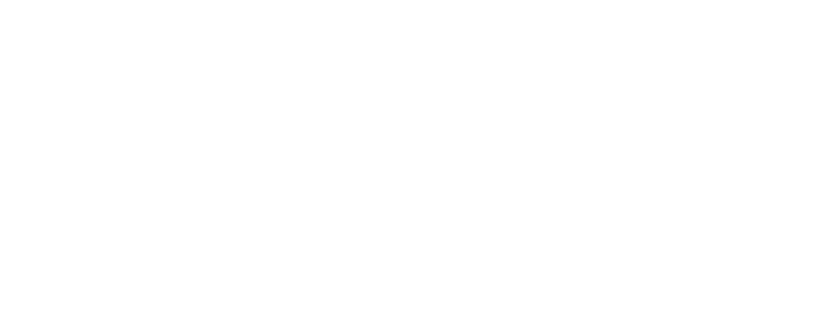 БОЛЬШИЕ ГИДРОГРАФИЧЕСКИЕ КАТЕРА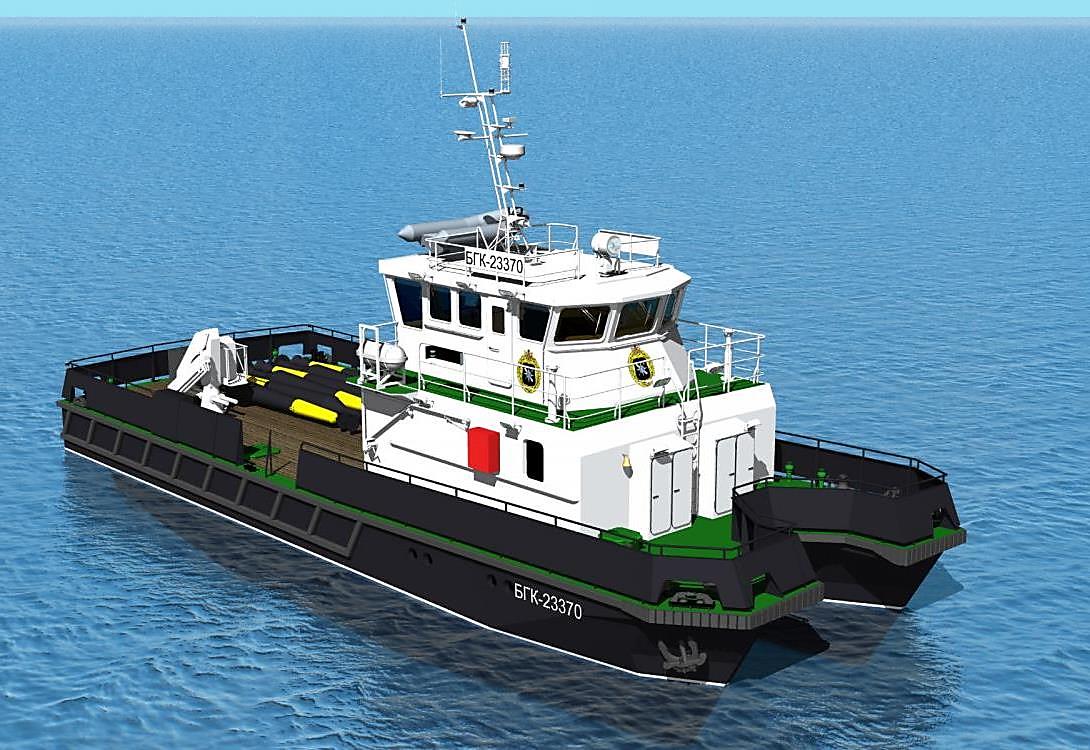 Группа  │ Катера и рейдовые суда обеспеченияКласс  │  Гидрографические катера20202020